財團法人中國生產力中心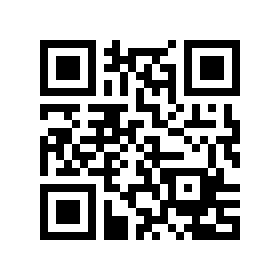 公共工程品質管理人員回訓班簡章壹、依據：「公共工程施工品質管理作業要點」第五點規定：取得品管人員結業證書逾四年者，應再取得最近四年內之回訓證明，始得擔任品管人員。依據『公共工程品質管理人員回訓大綱』回訓時數：每四年回訓總時數至少為36小時；修正：回訓課程以三十六小時為一單元課程，自九十九年一月一日起實施。貳、主管機關：行政院公共工程委員會。參、主辦單位：財團法人中國生產力中心。肆、報名資格：取得「品管工程師班」或「公共工程品質管理訓練班」結業證書者。伍、每班名額：每班45人（依完成繳件報名及繳費先後順序通知上課，額滿順延下一期）陸、上課時間與開課日期：請將完整報名資料寄至本中心，上課前主動與您連絡高雄●建請證照到期前4~6個月受訓！各班額滿則提前截止~建請提早繳件報名。屏東開課日期：請隨時至本中心http://pcc.cpc.org.tw 查詢 或 電洽 (依工程會規定:回訓報名資料最晚開課半個月前函報行政院工程會審查，故開課17天前（或提早額滿時）截止報名，名單報備工程會後不得增補或更換名額，報名後請務必如期上課柒、訓練地點：報名地點：80249高雄市苓雅區成功一路232號(近漢神百貨)高雄班上課地點：高雄市三多二路84號(國際商工)屏東班上課地點：屏東市信義路151號(屏東科技大學城中區)(近太平洋SOGO百貨公司)捌、課程內容、時數及費用(報名費含學費、稅及講義)回訓時數：每四年回訓總時數至少為36小時;已上過之課程建議不要重複上。自九十九年一月一日起以36小時為一單元課程。以上回訓課程滿30人開班，可先預約想上的課程，達開班人數則加開班。敬請提早報名以免向隅!額滿安排於下梯次  工地主任32小時回訓班 (有執業証者)繳件報名中。工地主任班220小時繳件報名中(初訓班品管舊學員限期優惠中)(一)機電設備工程品質管理實務Ⅰ、Ⅱ：學費新台幣7,200元整(含稅、講義)(二)地下管道工程品質管理實務(一)、(二)：學費新台幣8,000元整(含稅及講義)(三)路面工程品質管理實務(一)、(二)：學費新台幣8,000元整(含稅及講義)(四)都市土木施工品質管理實務(一)、(二) ：學費新台幣8,000元整(含稅及講義)(五)建築鋼構工程&混凝土品質檢測技術：學費新台幣8,000元整(含稅及講義)(六)山岳隧道工程施工與品管&混凝土品質檢測技術：學費新台幣8,000元整(含稅及講義)(七)山岳隧道工程施工與品管&營建工程履約管理實務：學費新台幣7,600元整(含稅及講義)(八)混凝土品質檢測技術&營建工程履約管理實務：學費新台幣7,600元整(含稅及講義)(九)機電設備（空調、消防）工程之介面整合與節能品管實務：學費新台幣8,000元整(含稅、講義)(十)建築鋼構工程&山岳隧道工程施工與品管：學費新台幣8,000元整(含稅、講義)(十一)景觀工程品質管理實務：學費新台幣8,000元整(含稅、講義)(十二) 邊坡工程品質管理實務36小時：學費新台幣8,000元整(含稅、講義)玖、考試方式：每課程均含兩類科，每類科各18小時課程 50題選擇題，兩類科36小時課程共100題選擇題;採四選一不倒扣方式命題。考試時間：各一小時。成績比重：平時演練佔25%，期末綜合測驗佔75%。拾、證書核發：缺課未超過8小時，且平時成績、考試成績及總成績均60分以上者，發給回訓結業證書。缺課總時數不得超過8小時(超過者不得參加考試，不發結業證書)拾壹、報名方式：請勾選課程(或另註明需求)。一、繳交證件：（請以“A4紙張格式”繳交，請勿使用回收背面紙影印）每報一課程各準備一份報名資料。(1)「品管工程師班」或「公共工程品質管理訓練班」初訓結業證書影本1份，須含原證邊框清析的縮印成A4大小。請備正本核驗，並須於影本上加蓋個人私章並蓋上或書寫【與正本相符】章，自行保證影本需與正本相符。(2)兩吋光面白底脫帽一年內照片3張
禁繳學士照、禁繳有陰影過度曝光照、生活照及印表機列印恕不受理，也請勿與身分證及品管證書相同。1張勿裁剪請貼於報名表上、另2張以迴紋針固定，背面中央請寫姓名面對面夾放，避免相疊污染相片正面)。(3)報名表1份(身分證上方欄務請簽名)，並勾選一個課程。表內eMail或Fax傳真務必至少填一項、手機必填，以利繳費、報到、班務等通知。(4)身分證正反面影本(請實貼於報名表下方)。(5)個人資料告知書(礙於個資法，請簽署以利報備參訓結案報備及班務各項作業處理)
二、請將報名表填妥簽名後，連同繳交證件，限時郵寄本中心（各班收件截止日前寄達完整報名資料）
地址：80249高雄市苓雅區成功一路232號15樓  職訓證照組 陳玉雪、洪小姐或林小姐收(行政院工程會規定含照片之報名資料需於開課前二週造冊報備，最遲請於開課三週前寄達，額滿45位或造冊時未收到正本報名表及完整資料者安排於下一班)拾貳、註冊須知：請先寄或送達完整資格件，等收到排定課表及繳費上課通知再註冊。一、學費得以郵政劃撥(帳號0454789-9)。郵政劃撥收據請註明學員姓名傳真本中心(寄支票者請影印後傳真)。本課程確定開課日期後，於開課前三週會傳真上課通知單及課程表，請您確定可如期上課再繳費。二、洽詢電話：07-3362918轉1501陳玉雪、2828林小姐、1162洪小姐、1176陳小姐三、傳真電話：07-3358087拾參、注意事項：一、考試不及格得在下兩期補考，補考以二次為限。二、依據職業訓練機構設立及管理辦法第16條規定： 
職業訓練機構辦理訓練，除法令另有規定外，得向學員收取必要費用，並應掣給正式收據。繳納訓練費用之學員於開訓前退訓者，職業訓練機構應依其申請退還所繳訓練費用之七成；受訓未逾全期三分之一而退訓者，退還所繳訓練費用之半數；受訓逾全期三分之一而退訓者，不退費。註：前述規定係適用於學員主動申請退訓情形，如因違反參訓課程主管機關出勤標準致遭退訓，則不得申請退費。公共工程品質管理人員回訓班報名表   編號: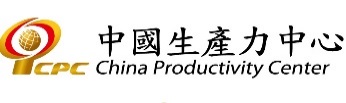 (必繳)附件二  個人資料告知書財團法人中國生產力中心公共工程品質管理人員回訓班蒐集、處理及利用個人資料聲明您好：感謝您的熱誠參與，加入財團法人中國生產力中心(下稱「本中心」)學員行列，本中心為有效執行課程班務，而保有您的個人資料。而有關蒐集、處理或利用您的個人資料時，皆以尊重個人權益為基礎，並以誠實信用方式及以下原則為之。我們蒐集您的個人資料目的於課程班務業務之執行，辦理學員保險業務、報名、證書製作、學習分析、滿意度調查分析、新課程訊息通知等相關作業。以及辦理本中心之內部稽核業務行為皆屬之(下稱「蒐集目的」)。我們僅會蒐集為上述行為而必要之個人資料，該資料會在前開蒐集目的存續期間，及依法令規定要求之期間內被處理或利用；您的個人資料僅會以電子檔案或紙本形式，分別存放於本中心資料庫，或各該執行業務部門，其中紙本形式之個人資料，則於轉成電子資料檔後定期銷毀。我們保有您的個人資料時，基於我國個人資料保護法之規定，您可以透過書面行使下述的權利，除基於符合「個人資料保護法」與其他相關法律規定外，我們不會拒絕您下列要求:（一）查詢或請求閱覽本人之個人資料。（二）請求製給本人之個人資料複製本。（三）請求補充或更正本人之個人資料。（四）請求停止蒐集、處理或利用本人之個人資料。（五）請求刪除本人之個人資料。我們基於上述原因而需蒐集、處理或利用您的個人資料，若您選擇不提供個人資料或是提供不完全時，基於健全本中心相關業務之執行，將無法提供您本中心系列優惠的服務，與您在本中心所參與之完整終身學習記錄。＊如有任何建議或疑問，請洽07-336-2918轉1176或1501陳小姐/1162洪小姐/2828林小姐。＊本人已閱讀並充分瞭解上開告知事項。姓名：日期： 107 年       月       日班別課程名稱時數開課日期費用假日班景觀工程品質管理實務368/18【額滿，7/25前到件排後補】8,000元夜間班都市土木施工品質管理實務(一)、(二)368/15【收件截止日8/1】8,000元假日班機電設備（空調、消防）工程之介面整合與節能品管實務36安排中(可先寄件,足額續籌開)8,000元假日班機電設備工程品質管理實務I、Ⅱ36安排中7,200元夜間班路面工程品質管理實務(一)、(二)36安排中8,000元夜間班建築鋼構工程&山岳隧道工程施工與品管36安排中8,000元夜間班混凝土品質檢測技術&營建工程履約管理實務36安排中7,600元假日班邊坡工程品質管理實務36安排中8,000元夜間班地下管道工程品質管理實務(一)、(二)36安排中8,000元班別課程名稱時數開課日期費用夜間都市土木施工品質管理實務(一)、(二)36108/1【收件截止日11/30】8,000元機電設備工程品質管理實務Ⅰ管路工程品質管理實務空調設備工程品質管理實務消防設備工程品質管理實務緊急供電設備工程品質管理實務升降設備工程品質管理實務機電設備工程品質管理實務Ⅱ電氣設備工程品質管理實務中央監控系統及控制設備工程品質管理實務電線電纜工程品質管理實務照明、弱電、接地、避雷設備及吊重工程品質管理實務地下管道工程品質管理實務(一)潛盾施工品質管理推進施工品質管理地下管道工程品質管理實務(二)工作井施工品質管理維修工法施工品質管理路面工程品質管理實務(一)路面工程路基及基底層瀝青混凝土瀝青混凝土施工品管及路面維護品管路面工程品質管理實務(二)特殊瀝青混凝土再生瀝青混凝土剛性路面工程交通標誌標線路面工程統計都市土木施工品質管理實務(一)都市土木工程特性與技術發展地質改良方法工地現場監測技術與分析都市土木施工品質管理實務(二)近接工程規劃設計都市施工交通維持計畫污染防治技術建築鋼構工程鋼結構非破壞檢測鋼構大樓工程品質管理混凝土品質檢測技術混凝土材料發展與應用新拌混凝土品質檢測技術硬固混凝土品質檢測技術山岳隧道工程施工與品管隧道工程概論隧道計測與回饋分析山岳隧道工程施工與品管要領異常狀況處理與輔助工法混凝土品質檢測技術混凝土材料發展與應用新拌混凝土品質檢測技術硬固混凝土品質檢測技術山岳隧道工程施工與品管隧道工程概論隧道計測與回饋分析山岳隧道工程施工與品管要領異常狀況處理與輔助工法營建工程履約管理實務委託專案管理模式之工程進度及品質管理(含案例研討)統包模式之工程進度及品質管理(含案例研討)BOT模式之工程進度及品質管理(含案例研討)混凝土品質檢測技術混凝土材料發展與應用新拌混凝土品質檢測技術硬固混凝土品質檢測技術營建工程履約管理實務委託專案管理模式之工程進度及品質管理(含案例研討)統包模式之工程進度及品質管理(含案例研討)BOT模式之工程進度及品質管理(含案例研討)空調與消防品質管理實務通風、空調系統工程品質管理實務消防系統工程品質管理實務建築機水電設備介面與節能品質管理實務建築與機水電設備管線介面整合品質管理實務綠建築（規劃、設計、材料工法設備功能運轉檢測程序及標準訂定建築鋼構工程鋼結構非破壞檢測鋼構大樓工程品質管理山岳隧道工程施工與品管隧道工程概論隧道計測與回饋分析山岳隧道工程施工與品管要領異常狀況處理與輔助工法景觀工程概論景觀植栽工程實務景觀植栽維護管理實務景觀整地與排水實務景觀鋪裝工程品質管理實務景觀木作工程景觀水電工程實務坡地災害、破壞機制與調查方法邊坡穩定之分析、設計、施工與案例坡地監測與巡勘落石邊坡整治之設計、施工與案例地錨之防蝕、施工、試驗與檢測維護坡地集排水與土石流防治姓名性別性別□男□女□男□女□男□女出生日期民國民國   年   月   日   年   月   日   年   月   日   年   月   日   年   月   日身分證字號公司電話:住宅電話:公司電話:住宅電話:公司電話:住宅電話:公司電話:住宅電話:公司電話:住宅電話:公司電話:住宅電話:公司電話:住宅電話:E-MAIL(必填)公司電話:住宅電話:公司電話:住宅電話:公司電話:住宅電話:公司電話:住宅電話:公司電話:住宅電話:公司電話:住宅電話:公司電話:住宅電話:通訊地址□□□□□□□□□□□□□□□□□□□□□□□□傳真:手機:               (必填)傳真:手機:               (必填)傳真:手機:               (必填)傳真:手機:               (必填)傳真:手機:               (必填)傳真:手機:               (必填)傳真:手機:               (必填)最高學歷                  學校                  □科□系□所畢業                  學校                  □科□系□所畢業                  學校                  □科□系□所畢業                  學校                  □科□系□所畢業                  學校                  □科□系□所畢業                  學校                  □科□系□所畢業                  學校                  □科□系□所畢業                  學校                  □科□系□所畢業                  學校                  □科□系□所畢業                  學校                  □科□系□所畢業                  學校                  □科□系□所畢業                  學校                  □科□系□所畢業                  學校                  □科□系□所畢業                  學校                  □科□系□所畢業                  學校                  □科□系□所畢業公司名稱職稱職稱發票抬頭□同上 □自費□同上 □自費□同上 □自費□同上 □自費□同上 □自費□同上 □自費□同上 □自費□同上 □自費□同上 □自費□同上 □自費統  編統  編發票抬頭□同上 □自費□同上 □自費□同上 □自費□同上 □自費□同上 □自費□同上 □自費□同上 □自費□同上 □自費□同上 □自費□同上 □自費統  編統  編□發票開個人不需統編□發票開個人不需統編□發票開個人不需統編□發票開個人不需統編□發票開個人不需統編品管班結業證書字號             (字)第              號             (字)第              號             (字)第              號             (字)第              號             (字)第              號             (字)第              號             (字)第              號             (字)第              號             (字)第              號             (字)第              號品管班受訓期別品管班受訓期別回訓紀錄(未上過回訓免填)期別證書編號證書編號單元課程名    稱單元課程名    稱課程名稱(每張報名表請擇一課程勾選)□機電設備工程品質管理實務(一) (二) □地下管道工程品質管理實務(一) (二)□機電設備（空調、消防）工程之    □都市土木施工品管實務(一) (二)  介面整合與節能品管實務          □營建工程履約管理+混凝土品質檢測技術□路面工程品質管理實務(一) (二)     □建築鋼構工程&山岳隧道工程施工與品管
□建築鋼構工程+混凝土品質檢測技術 □山岳隧道+混凝土品質檢測技術
□景觀工程品質管理實務            □邊坡工程品質管理實務□機電設備工程品質管理實務(一) (二) □地下管道工程品質管理實務(一) (二)□機電設備（空調、消防）工程之    □都市土木施工品管實務(一) (二)  介面整合與節能品管實務          □營建工程履約管理+混凝土品質檢測技術□路面工程品質管理實務(一) (二)     □建築鋼構工程&山岳隧道工程施工與品管
□建築鋼構工程+混凝土品質檢測技術 □山岳隧道+混凝土品質檢測技術
□景觀工程品質管理實務            □邊坡工程品質管理實務□機電設備工程品質管理實務(一) (二) □地下管道工程品質管理實務(一) (二)□機電設備（空調、消防）工程之    □都市土木施工品管實務(一) (二)  介面整合與節能品管實務          □營建工程履約管理+混凝土品質檢測技術□路面工程品質管理實務(一) (二)     □建築鋼構工程&山岳隧道工程施工與品管
□建築鋼構工程+混凝土品質檢測技術 □山岳隧道+混凝土品質檢測技術
□景觀工程品質管理實務            □邊坡工程品質管理實務□機電設備工程品質管理實務(一) (二) □地下管道工程品質管理實務(一) (二)□機電設備（空調、消防）工程之    □都市土木施工品管實務(一) (二)  介面整合與節能品管實務          □營建工程履約管理+混凝土品質檢測技術□路面工程品質管理實務(一) (二)     □建築鋼構工程&山岳隧道工程施工與品管
□建築鋼構工程+混凝土品質檢測技術 □山岳隧道+混凝土品質檢測技術
□景觀工程品質管理實務            □邊坡工程品質管理實務□機電設備工程品質管理實務(一) (二) □地下管道工程品質管理實務(一) (二)□機電設備（空調、消防）工程之    □都市土木施工品管實務(一) (二)  介面整合與節能品管實務          □營建工程履約管理+混凝土品質檢測技術□路面工程品質管理實務(一) (二)     □建築鋼構工程&山岳隧道工程施工與品管
□建築鋼構工程+混凝土品質檢測技術 □山岳隧道+混凝土品質檢測技術
□景觀工程品質管理實務            □邊坡工程品質管理實務□機電設備工程品質管理實務(一) (二) □地下管道工程品質管理實務(一) (二)□機電設備（空調、消防）工程之    □都市土木施工品管實務(一) (二)  介面整合與節能品管實務          □營建工程履約管理+混凝土品質檢測技術□路面工程品質管理實務(一) (二)     □建築鋼構工程&山岳隧道工程施工與品管
□建築鋼構工程+混凝土品質檢測技術 □山岳隧道+混凝土品質檢測技術
□景觀工程品質管理實務            □邊坡工程品質管理實務□機電設備工程品質管理實務(一) (二) □地下管道工程品質管理實務(一) (二)□機電設備（空調、消防）工程之    □都市土木施工品管實務(一) (二)  介面整合與節能品管實務          □營建工程履約管理+混凝土品質檢測技術□路面工程品質管理實務(一) (二)     □建築鋼構工程&山岳隧道工程施工與品管
□建築鋼構工程+混凝土品質檢測技術 □山岳隧道+混凝土品質檢測技術
□景觀工程品質管理實務            □邊坡工程品質管理實務□機電設備工程品質管理實務(一) (二) □地下管道工程品質管理實務(一) (二)□機電設備（空調、消防）工程之    □都市土木施工品管實務(一) (二)  介面整合與節能品管實務          □營建工程履約管理+混凝土品質檢測技術□路面工程品質管理實務(一) (二)     □建築鋼構工程&山岳隧道工程施工與品管
□建築鋼構工程+混凝土品質檢測技術 □山岳隧道+混凝土品質檢測技術
□景觀工程品質管理實務            □邊坡工程品質管理實務□機電設備工程品質管理實務(一) (二) □地下管道工程品質管理實務(一) (二)□機電設備（空調、消防）工程之    □都市土木施工品管實務(一) (二)  介面整合與節能品管實務          □營建工程履約管理+混凝土品質檢測技術□路面工程品質管理實務(一) (二)     □建築鋼構工程&山岳隧道工程施工與品管
□建築鋼構工程+混凝土品質檢測技術 □山岳隧道+混凝土品質檢測技術
□景觀工程品質管理實務            □邊坡工程品質管理實務□機電設備工程品質管理實務(一) (二) □地下管道工程品質管理實務(一) (二)□機電設備（空調、消防）工程之    □都市土木施工品管實務(一) (二)  介面整合與節能品管實務          □營建工程履約管理+混凝土品質檢測技術□路面工程品質管理實務(一) (二)     □建築鋼構工程&山岳隧道工程施工與品管
□建築鋼構工程+混凝土品質檢測技術 □山岳隧道+混凝土品質檢測技術
□景觀工程品質管理實務            □邊坡工程品質管理實務□機電設備工程品質管理實務(一) (二) □地下管道工程品質管理實務(一) (二)□機電設備（空調、消防）工程之    □都市土木施工品管實務(一) (二)  介面整合與節能品管實務          □營建工程履約管理+混凝土品質檢測技術□路面工程品質管理實務(一) (二)     □建築鋼構工程&山岳隧道工程施工與品管
□建築鋼構工程+混凝土品質檢測技術 □山岳隧道+混凝土品質檢測技術
□景觀工程品質管理實務            □邊坡工程品質管理實務□機電設備工程品質管理實務(一) (二) □地下管道工程品質管理實務(一) (二)□機電設備（空調、消防）工程之    □都市土木施工品管實務(一) (二)  介面整合與節能品管實務          □營建工程履約管理+混凝土品質檢測技術□路面工程品質管理實務(一) (二)     □建築鋼構工程&山岳隧道工程施工與品管
□建築鋼構工程+混凝土品質檢測技術 □山岳隧道+混凝土品質檢測技術
□景觀工程品質管理實務            □邊坡工程品質管理實務□機電設備工程品質管理實務(一) (二) □地下管道工程品質管理實務(一) (二)□機電設備（空調、消防）工程之    □都市土木施工品管實務(一) (二)  介面整合與節能品管實務          □營建工程履約管理+混凝土品質檢測技術□路面工程品質管理實務(一) (二)     □建築鋼構工程&山岳隧道工程施工與品管
□建築鋼構工程+混凝土品質檢測技術 □山岳隧道+混凝土品質檢測技術
□景觀工程品質管理實務            □邊坡工程品質管理實務□機電設備工程品質管理實務(一) (二) □地下管道工程品質管理實務(一) (二)□機電設備（空調、消防）工程之    □都市土木施工品管實務(一) (二)  介面整合與節能品管實務          □營建工程履約管理+混凝土品質檢測技術□路面工程品質管理實務(一) (二)     □建築鋼構工程&山岳隧道工程施工與品管
□建築鋼構工程+混凝土品質檢測技術 □山岳隧道+混凝土品質檢測技術
□景觀工程品質管理實務            □邊坡工程品質管理實務□機電設備工程品質管理實務(一) (二) □地下管道工程品質管理實務(一) (二)□機電設備（空調、消防）工程之    □都市土木施工品管實務(一) (二)  介面整合與節能品管實務          □營建工程履約管理+混凝土品質檢測技術□路面工程品質管理實務(一) (二)     □建築鋼構工程&山岳隧道工程施工與品管
□建築鋼構工程+混凝土品質檢測技術 □山岳隧道+混凝土品質檢測技術
□景觀工程品質管理實務            □邊坡工程品質管理實務□機電設備工程品質管理實務(一) (二) □地下管道工程品質管理實務(一) (二)□機電設備（空調、消防）工程之    □都市土木施工品管實務(一) (二)  介面整合與節能品管實務          □營建工程履約管理+混凝土品質檢測技術□路面工程品質管理實務(一) (二)     □建築鋼構工程&山岳隧道工程施工與品管
□建築鋼構工程+混凝土品質檢測技術 □山岳隧道+混凝土品質檢測技術
□景觀工程品質管理實務            □邊坡工程品質管理實務□機電設備工程品質管理實務(一) (二) □地下管道工程品質管理實務(一) (二)□機電設備（空調、消防）工程之    □都市土木施工品管實務(一) (二)  介面整合與節能品管實務          □營建工程履約管理+混凝土品質檢測技術□路面工程品質管理實務(一) (二)     □建築鋼構工程&山岳隧道工程施工與品管
□建築鋼構工程+混凝土品質檢測技術 □山岳隧道+混凝土品質檢測技術
□景觀工程品質管理實務            □邊坡工程品質管理實務報名班別□夜間班(18:30～21:30)□夜間班(18:30～21:30)□夜間班(18:30～21:30)□夜間班(18:30～21:30)□夜間班(18:30～21:30)□夜間班(18:30～21:30)□假日班□假日班□假日班□假日班□假日班□高雄班
□屏東班□高雄班
□屏東班□高雄班
□屏東班□高雄班
□屏東班□高雄班
□屏東班□高雄班
□屏東班繳驗證件照片3張（最近1年內之正面彩色脫帽光面照片） 身分證正反面影本
品管班初訓結業證書影本（須加蓋或親簽「與正本相符」字樣戳章及個人私章）＊如有更改姓名或身分證字號請附戶籍謄本影本    附件二個資聲明書（須加蓋或親簽）照片3張（最近1年內之正面彩色脫帽光面照片） 身分證正反面影本
品管班初訓結業證書影本（須加蓋或親簽「與正本相符」字樣戳章及個人私章）＊如有更改姓名或身分證字號請附戶籍謄本影本    附件二個資聲明書（須加蓋或親簽）照片3張（最近1年內之正面彩色脫帽光面照片） 身分證正反面影本
品管班初訓結業證書影本（須加蓋或親簽「與正本相符」字樣戳章及個人私章）＊如有更改姓名或身分證字號請附戶籍謄本影本    附件二個資聲明書（須加蓋或親簽）照片3張（最近1年內之正面彩色脫帽光面照片） 身分證正反面影本
品管班初訓結業證書影本（須加蓋或親簽「與正本相符」字樣戳章及個人私章）＊如有更改姓名或身分證字號請附戶籍謄本影本    附件二個資聲明書（須加蓋或親簽）照片3張（最近1年內之正面彩色脫帽光面照片） 身分證正反面影本
品管班初訓結業證書影本（須加蓋或親簽「與正本相符」字樣戳章及個人私章）＊如有更改姓名或身分證字號請附戶籍謄本影本    附件二個資聲明書（須加蓋或親簽）照片3張（最近1年內之正面彩色脫帽光面照片） 身分證正反面影本
品管班初訓結業證書影本（須加蓋或親簽「與正本相符」字樣戳章及個人私章）＊如有更改姓名或身分證字號請附戶籍謄本影本    附件二個資聲明書（須加蓋或親簽）照片3張（最近1年內之正面彩色脫帽光面照片） 身分證正反面影本
品管班初訓結業證書影本（須加蓋或親簽「與正本相符」字樣戳章及個人私章）＊如有更改姓名或身分證字號請附戶籍謄本影本    附件二個資聲明書（須加蓋或親簽）照片3張（最近1年內之正面彩色脫帽光面照片） 身分證正反面影本
品管班初訓結業證書影本（須加蓋或親簽「與正本相符」字樣戳章及個人私章）＊如有更改姓名或身分證字號請附戶籍謄本影本    附件二個資聲明書（須加蓋或親簽）照片3張（最近1年內之正面彩色脫帽光面照片） 身分證正反面影本
品管班初訓結業證書影本（須加蓋或親簽「與正本相符」字樣戳章及個人私章）＊如有更改姓名或身分證字號請附戶籍謄本影本    附件二個資聲明書（須加蓋或親簽）照片3張（最近1年內之正面彩色脫帽光面照片） 身分證正反面影本
品管班初訓結業證書影本（須加蓋或親簽「與正本相符」字樣戳章及個人私章）＊如有更改姓名或身分證字號請附戶籍謄本影本    附件二個資聲明書（須加蓋或親簽）照片3張（最近1年內之正面彩色脫帽光面照片） 身分證正反面影本
品管班初訓結業證書影本（須加蓋或親簽「與正本相符」字樣戳章及個人私章）＊如有更改姓名或身分證字號請附戶籍謄本影本    附件二個資聲明書（須加蓋或親簽）照片3張（最近1年內之正面彩色脫帽光面照片） 身分證正反面影本
品管班初訓結業證書影本（須加蓋或親簽「與正本相符」字樣戳章及個人私章）＊如有更改姓名或身分證字號請附戶籍謄本影本    附件二個資聲明書（須加蓋或親簽）照片3張（最近1年內之正面彩色脫帽光面照片） 身分證正反面影本
品管班初訓結業證書影本（須加蓋或親簽「與正本相符」字樣戳章及個人私章）＊如有更改姓名或身分證字號請附戶籍謄本影本    附件二個資聲明書（須加蓋或親簽）照片3張（最近1年內之正面彩色脫帽光面照片） 身分證正反面影本
品管班初訓結業證書影本（須加蓋或親簽「與正本相符」字樣戳章及個人私章）＊如有更改姓名或身分證字號請附戶籍謄本影本    附件二個資聲明書（須加蓋或親簽）照片3張（最近1年內之正面彩色脫帽光面照片） 身分證正反面影本
品管班初訓結業證書影本（須加蓋或親簽「與正本相符」字樣戳章及個人私章）＊如有更改姓名或身分證字號請附戶籍謄本影本    附件二個資聲明書（須加蓋或親簽）照片3張（最近1年內之正面彩色脫帽光面照片） 身分證正反面影本
品管班初訓結業證書影本（須加蓋或親簽「與正本相符」字樣戳章及個人私章）＊如有更改姓名或身分證字號請附戶籍謄本影本    附件二個資聲明書（須加蓋或親簽）照片3張（最近1年內之正面彩色脫帽光面照片） 身分證正反面影本
品管班初訓結業證書影本（須加蓋或親簽「與正本相符」字樣戳章及個人私章）＊如有更改姓名或身分證字號請附戶籍謄本影本    附件二個資聲明書（須加蓋或親簽）報名者簽名(請先詳閱)一、本人保證所附證件與正本相符，如有偽造、假造、塗改，願自負法律責任。且一經查明，取消本課程資格認定，並不要求任何退費。二、報名資料將造冊送工程會及登錄於網站以便課後核發證書，背景資料提供講師調整授課方式、內容及本中心通知學員相關訊息用途。三、本人已詳閱簡章及報名表所有內容並了解其內容無誤，本人並同意 貴中心於前述範圍內使用本人提供之個人資料。一、本人保證所附證件與正本相符，如有偽造、假造、塗改，願自負法律責任。且一經查明，取消本課程資格認定，並不要求任何退費。二、報名資料將造冊送工程會及登錄於網站以便課後核發證書，背景資料提供講師調整授課方式、內容及本中心通知學員相關訊息用途。三、本人已詳閱簡章及報名表所有內容並了解其內容無誤，本人並同意 貴中心於前述範圍內使用本人提供之個人資料。一、本人保證所附證件與正本相符，如有偽造、假造、塗改，願自負法律責任。且一經查明，取消本課程資格認定，並不要求任何退費。二、報名資料將造冊送工程會及登錄於網站以便課後核發證書，背景資料提供講師調整授課方式、內容及本中心通知學員相關訊息用途。三、本人已詳閱簡章及報名表所有內容並了解其內容無誤，本人並同意 貴中心於前述範圍內使用本人提供之個人資料。一、本人保證所附證件與正本相符，如有偽造、假造、塗改，願自負法律責任。且一經查明，取消本課程資格認定，並不要求任何退費。二、報名資料將造冊送工程會及登錄於網站以便課後核發證書，背景資料提供講師調整授課方式、內容及本中心通知學員相關訊息用途。三、本人已詳閱簡章及報名表所有內容並了解其內容無誤，本人並同意 貴中心於前述範圍內使用本人提供之個人資料。一、本人保證所附證件與正本相符，如有偽造、假造、塗改，願自負法律責任。且一經查明，取消本課程資格認定，並不要求任何退費。二、報名資料將造冊送工程會及登錄於網站以便課後核發證書，背景資料提供講師調整授課方式、內容及本中心通知學員相關訊息用途。三、本人已詳閱簡章及報名表所有內容並了解其內容無誤，本人並同意 貴中心於前述範圍內使用本人提供之個人資料。一、本人保證所附證件與正本相符，如有偽造、假造、塗改，願自負法律責任。且一經查明，取消本課程資格認定，並不要求任何退費。二、報名資料將造冊送工程會及登錄於網站以便課後核發證書，背景資料提供講師調整授課方式、內容及本中心通知學員相關訊息用途。三、本人已詳閱簡章及報名表所有內容並了解其內容無誤，本人並同意 貴中心於前述範圍內使用本人提供之個人資料。一、本人保證所附證件與正本相符，如有偽造、假造、塗改，願自負法律責任。且一經查明，取消本課程資格認定，並不要求任何退費。二、報名資料將造冊送工程會及登錄於網站以便課後核發證書，背景資料提供講師調整授課方式、內容及本中心通知學員相關訊息用途。三、本人已詳閱簡章及報名表所有內容並了解其內容無誤，本人並同意 貴中心於前述範圍內使用本人提供之個人資料。一、本人保證所附證件與正本相符，如有偽造、假造、塗改，願自負法律責任。且一經查明，取消本課程資格認定，並不要求任何退費。二、報名資料將造冊送工程會及登錄於網站以便課後核發證書，背景資料提供講師調整授課方式、內容及本中心通知學員相關訊息用途。三、本人已詳閱簡章及報名表所有內容並了解其內容無誤，本人並同意 貴中心於前述範圍內使用本人提供之個人資料。一、本人保證所附證件與正本相符，如有偽造、假造、塗改，願自負法律責任。且一經查明，取消本課程資格認定，並不要求任何退費。二、報名資料將造冊送工程會及登錄於網站以便課後核發證書，背景資料提供講師調整授課方式、內容及本中心通知學員相關訊息用途。三、本人已詳閱簡章及報名表所有內容並了解其內容無誤，本人並同意 貴中心於前述範圍內使用本人提供之個人資料。一、本人保證所附證件與正本相符，如有偽造、假造、塗改，願自負法律責任。且一經查明，取消本課程資格認定，並不要求任何退費。二、報名資料將造冊送工程會及登錄於網站以便課後核發證書，背景資料提供講師調整授課方式、內容及本中心通知學員相關訊息用途。三、本人已詳閱簡章及報名表所有內容並了解其內容無誤，本人並同意 貴中心於前述範圍內使用本人提供之個人資料。一、本人保證所附證件與正本相符，如有偽造、假造、塗改，願自負法律責任。且一經查明，取消本課程資格認定，並不要求任何退費。二、報名資料將造冊送工程會及登錄於網站以便課後核發證書，背景資料提供講師調整授課方式、內容及本中心通知學員相關訊息用途。三、本人已詳閱簡章及報名表所有內容並了解其內容無誤，本人並同意 貴中心於前述範圍內使用本人提供之個人資料。一、本人保證所附證件與正本相符，如有偽造、假造、塗改，願自負法律責任。且一經查明，取消本課程資格認定，並不要求任何退費。二、報名資料將造冊送工程會及登錄於網站以便課後核發證書，背景資料提供講師調整授課方式、內容及本中心通知學員相關訊息用途。三、本人已詳閱簡章及報名表所有內容並了解其內容無誤，本人並同意 貴中心於前述範圍內使用本人提供之個人資料。一、本人保證所附證件與正本相符，如有偽造、假造、塗改，願自負法律責任。且一經查明，取消本課程資格認定，並不要求任何退費。二、報名資料將造冊送工程會及登錄於網站以便課後核發證書，背景資料提供講師調整授課方式、內容及本中心通知學員相關訊息用途。三、本人已詳閱簡章及報名表所有內容並了解其內容無誤，本人並同意 貴中心於前述範圍內使用本人提供之個人資料。承辦人員承辦人員承辦人員報名者簽名(請先詳閱)一、本人保證所附證件與正本相符，如有偽造、假造、塗改，願自負法律責任。且一經查明，取消本課程資格認定，並不要求任何退費。二、報名資料將造冊送工程會及登錄於網站以便課後核發證書，背景資料提供講師調整授課方式、內容及本中心通知學員相關訊息用途。三、本人已詳閱簡章及報名表所有內容並了解其內容無誤，本人並同意 貴中心於前述範圍內使用本人提供之個人資料。一、本人保證所附證件與正本相符，如有偽造、假造、塗改，願自負法律責任。且一經查明，取消本課程資格認定，並不要求任何退費。二、報名資料將造冊送工程會及登錄於網站以便課後核發證書，背景資料提供講師調整授課方式、內容及本中心通知學員相關訊息用途。三、本人已詳閱簡章及報名表所有內容並了解其內容無誤，本人並同意 貴中心於前述範圍內使用本人提供之個人資料。一、本人保證所附證件與正本相符，如有偽造、假造、塗改，願自負法律責任。且一經查明，取消本課程資格認定，並不要求任何退費。二、報名資料將造冊送工程會及登錄於網站以便課後核發證書，背景資料提供講師調整授課方式、內容及本中心通知學員相關訊息用途。三、本人已詳閱簡章及報名表所有內容並了解其內容無誤，本人並同意 貴中心於前述範圍內使用本人提供之個人資料。一、本人保證所附證件與正本相符，如有偽造、假造、塗改，願自負法律責任。且一經查明，取消本課程資格認定，並不要求任何退費。二、報名資料將造冊送工程會及登錄於網站以便課後核發證書，背景資料提供講師調整授課方式、內容及本中心通知學員相關訊息用途。三、本人已詳閱簡章及報名表所有內容並了解其內容無誤，本人並同意 貴中心於前述範圍內使用本人提供之個人資料。一、本人保證所附證件與正本相符，如有偽造、假造、塗改，願自負法律責任。且一經查明，取消本課程資格認定，並不要求任何退費。二、報名資料將造冊送工程會及登錄於網站以便課後核發證書，背景資料提供講師調整授課方式、內容及本中心通知學員相關訊息用途。三、本人已詳閱簡章及報名表所有內容並了解其內容無誤，本人並同意 貴中心於前述範圍內使用本人提供之個人資料。一、本人保證所附證件與正本相符，如有偽造、假造、塗改，願自負法律責任。且一經查明，取消本課程資格認定，並不要求任何退費。二、報名資料將造冊送工程會及登錄於網站以便課後核發證書，背景資料提供講師調整授課方式、內容及本中心通知學員相關訊息用途。三、本人已詳閱簡章及報名表所有內容並了解其內容無誤，本人並同意 貴中心於前述範圍內使用本人提供之個人資料。一、本人保證所附證件與正本相符，如有偽造、假造、塗改，願自負法律責任。且一經查明，取消本課程資格認定，並不要求任何退費。二、報名資料將造冊送工程會及登錄於網站以便課後核發證書，背景資料提供講師調整授課方式、內容及本中心通知學員相關訊息用途。三、本人已詳閱簡章及報名表所有內容並了解其內容無誤，本人並同意 貴中心於前述範圍內使用本人提供之個人資料。一、本人保證所附證件與正本相符，如有偽造、假造、塗改，願自負法律責任。且一經查明，取消本課程資格認定，並不要求任何退費。二、報名資料將造冊送工程會及登錄於網站以便課後核發證書，背景資料提供講師調整授課方式、內容及本中心通知學員相關訊息用途。三、本人已詳閱簡章及報名表所有內容並了解其內容無誤，本人並同意 貴中心於前述範圍內使用本人提供之個人資料。一、本人保證所附證件與正本相符，如有偽造、假造、塗改，願自負法律責任。且一經查明，取消本課程資格認定，並不要求任何退費。二、報名資料將造冊送工程會及登錄於網站以便課後核發證書，背景資料提供講師調整授課方式、內容及本中心通知學員相關訊息用途。三、本人已詳閱簡章及報名表所有內容並了解其內容無誤，本人並同意 貴中心於前述範圍內使用本人提供之個人資料。一、本人保證所附證件與正本相符，如有偽造、假造、塗改，願自負法律責任。且一經查明，取消本課程資格認定，並不要求任何退費。二、報名資料將造冊送工程會及登錄於網站以便課後核發證書，背景資料提供講師調整授課方式、內容及本中心通知學員相關訊息用途。三、本人已詳閱簡章及報名表所有內容並了解其內容無誤，本人並同意 貴中心於前述範圍內使用本人提供之個人資料。一、本人保證所附證件與正本相符，如有偽造、假造、塗改，願自負法律責任。且一經查明，取消本課程資格認定，並不要求任何退費。二、報名資料將造冊送工程會及登錄於網站以便課後核發證書，背景資料提供講師調整授課方式、內容及本中心通知學員相關訊息用途。三、本人已詳閱簡章及報名表所有內容並了解其內容無誤，本人並同意 貴中心於前述範圍內使用本人提供之個人資料。一、本人保證所附證件與正本相符，如有偽造、假造、塗改，願自負法律責任。且一經查明，取消本課程資格認定，並不要求任何退費。二、報名資料將造冊送工程會及登錄於網站以便課後核發證書，背景資料提供講師調整授課方式、內容及本中心通知學員相關訊息用途。三、本人已詳閱簡章及報名表所有內容並了解其內容無誤，本人並同意 貴中心於前述範圍內使用本人提供之個人資料。一、本人保證所附證件與正本相符，如有偽造、假造、塗改，願自負法律責任。且一經查明，取消本課程資格認定，並不要求任何退費。二、報名資料將造冊送工程會及登錄於網站以便課後核發證書，背景資料提供講師調整授課方式、內容及本中心通知學員相關訊息用途。三、本人已詳閱簡章及報名表所有內容並了解其內容無誤，本人並同意 貴中心於前述範圍內使用本人提供之個人資料。連絡電話連絡電話連絡電話報名者簽名(請先詳閱)一、本人保證所附證件與正本相符，如有偽造、假造、塗改，願自負法律責任。且一經查明，取消本課程資格認定，並不要求任何退費。二、報名資料將造冊送工程會及登錄於網站以便課後核發證書，背景資料提供講師調整授課方式、內容及本中心通知學員相關訊息用途。三、本人已詳閱簡章及報名表所有內容並了解其內容無誤，本人並同意 貴中心於前述範圍內使用本人提供之個人資料。一、本人保證所附證件與正本相符，如有偽造、假造、塗改，願自負法律責任。且一經查明，取消本課程資格認定，並不要求任何退費。二、報名資料將造冊送工程會及登錄於網站以便課後核發證書，背景資料提供講師調整授課方式、內容及本中心通知學員相關訊息用途。三、本人已詳閱簡章及報名表所有內容並了解其內容無誤，本人並同意 貴中心於前述範圍內使用本人提供之個人資料。一、本人保證所附證件與正本相符，如有偽造、假造、塗改，願自負法律責任。且一經查明，取消本課程資格認定，並不要求任何退費。二、報名資料將造冊送工程會及登錄於網站以便課後核發證書，背景資料提供講師調整授課方式、內容及本中心通知學員相關訊息用途。三、本人已詳閱簡章及報名表所有內容並了解其內容無誤，本人並同意 貴中心於前述範圍內使用本人提供之個人資料。一、本人保證所附證件與正本相符，如有偽造、假造、塗改，願自負法律責任。且一經查明，取消本課程資格認定，並不要求任何退費。二、報名資料將造冊送工程會及登錄於網站以便課後核發證書，背景資料提供講師調整授課方式、內容及本中心通知學員相關訊息用途。三、本人已詳閱簡章及報名表所有內容並了解其內容無誤，本人並同意 貴中心於前述範圍內使用本人提供之個人資料。一、本人保證所附證件與正本相符，如有偽造、假造、塗改，願自負法律責任。且一經查明，取消本課程資格認定，並不要求任何退費。二、報名資料將造冊送工程會及登錄於網站以便課後核發證書，背景資料提供講師調整授課方式、內容及本中心通知學員相關訊息用途。三、本人已詳閱簡章及報名表所有內容並了解其內容無誤，本人並同意 貴中心於前述範圍內使用本人提供之個人資料。一、本人保證所附證件與正本相符，如有偽造、假造、塗改，願自負法律責任。且一經查明，取消本課程資格認定，並不要求任何退費。二、報名資料將造冊送工程會及登錄於網站以便課後核發證書，背景資料提供講師調整授課方式、內容及本中心通知學員相關訊息用途。三、本人已詳閱簡章及報名表所有內容並了解其內容無誤，本人並同意 貴中心於前述範圍內使用本人提供之個人資料。一、本人保證所附證件與正本相符，如有偽造、假造、塗改，願自負法律責任。且一經查明，取消本課程資格認定，並不要求任何退費。二、報名資料將造冊送工程會及登錄於網站以便課後核發證書，背景資料提供講師調整授課方式、內容及本中心通知學員相關訊息用途。三、本人已詳閱簡章及報名表所有內容並了解其內容無誤，本人並同意 貴中心於前述範圍內使用本人提供之個人資料。一、本人保證所附證件與正本相符，如有偽造、假造、塗改，願自負法律責任。且一經查明，取消本課程資格認定，並不要求任何退費。二、報名資料將造冊送工程會及登錄於網站以便課後核發證書，背景資料提供講師調整授課方式、內容及本中心通知學員相關訊息用途。三、本人已詳閱簡章及報名表所有內容並了解其內容無誤，本人並同意 貴中心於前述範圍內使用本人提供之個人資料。一、本人保證所附證件與正本相符，如有偽造、假造、塗改，願自負法律責任。且一經查明，取消本課程資格認定，並不要求任何退費。二、報名資料將造冊送工程會及登錄於網站以便課後核發證書，背景資料提供講師調整授課方式、內容及本中心通知學員相關訊息用途。三、本人已詳閱簡章及報名表所有內容並了解其內容無誤，本人並同意 貴中心於前述範圍內使用本人提供之個人資料。一、本人保證所附證件與正本相符，如有偽造、假造、塗改，願自負法律責任。且一經查明，取消本課程資格認定，並不要求任何退費。二、報名資料將造冊送工程會及登錄於網站以便課後核發證書，背景資料提供講師調整授課方式、內容及本中心通知學員相關訊息用途。三、本人已詳閱簡章及報名表所有內容並了解其內容無誤，本人並同意 貴中心於前述範圍內使用本人提供之個人資料。一、本人保證所附證件與正本相符，如有偽造、假造、塗改，願自負法律責任。且一經查明，取消本課程資格認定，並不要求任何退費。二、報名資料將造冊送工程會及登錄於網站以便課後核發證書，背景資料提供講師調整授課方式、內容及本中心通知學員相關訊息用途。三、本人已詳閱簡章及報名表所有內容並了解其內容無誤，本人並同意 貴中心於前述範圍內使用本人提供之個人資料。一、本人保證所附證件與正本相符，如有偽造、假造、塗改，願自負法律責任。且一經查明，取消本課程資格認定，並不要求任何退費。二、報名資料將造冊送工程會及登錄於網站以便課後核發證書，背景資料提供講師調整授課方式、內容及本中心通知學員相關訊息用途。三、本人已詳閱簡章及報名表所有內容並了解其內容無誤，本人並同意 貴中心於前述範圍內使用本人提供之個人資料。一、本人保證所附證件與正本相符，如有偽造、假造、塗改，願自負法律責任。且一經查明，取消本課程資格認定，並不要求任何退費。二、報名資料將造冊送工程會及登錄於網站以便課後核發證書，背景資料提供講師調整授課方式、內容及本中心通知學員相關訊息用途。三、本人已詳閱簡章及報名表所有內容並了解其內容無誤，本人並同意 貴中心於前述範圍內使用本人提供之個人資料。審
核
結
果通過通過報名者簽名(請先詳閱)一、本人保證所附證件與正本相符，如有偽造、假造、塗改，願自負法律責任。且一經查明，取消本課程資格認定，並不要求任何退費。二、報名資料將造冊送工程會及登錄於網站以便課後核發證書，背景資料提供講師調整授課方式、內容及本中心通知學員相關訊息用途。三、本人已詳閱簡章及報名表所有內容並了解其內容無誤，本人並同意 貴中心於前述範圍內使用本人提供之個人資料。一、本人保證所附證件與正本相符，如有偽造、假造、塗改，願自負法律責任。且一經查明，取消本課程資格認定，並不要求任何退費。二、報名資料將造冊送工程會及登錄於網站以便課後核發證書，背景資料提供講師調整授課方式、內容及本中心通知學員相關訊息用途。三、本人已詳閱簡章及報名表所有內容並了解其內容無誤，本人並同意 貴中心於前述範圍內使用本人提供之個人資料。一、本人保證所附證件與正本相符，如有偽造、假造、塗改，願自負法律責任。且一經查明，取消本課程資格認定，並不要求任何退費。二、報名資料將造冊送工程會及登錄於網站以便課後核發證書，背景資料提供講師調整授課方式、內容及本中心通知學員相關訊息用途。三、本人已詳閱簡章及報名表所有內容並了解其內容無誤，本人並同意 貴中心於前述範圍內使用本人提供之個人資料。一、本人保證所附證件與正本相符，如有偽造、假造、塗改，願自負法律責任。且一經查明，取消本課程資格認定，並不要求任何退費。二、報名資料將造冊送工程會及登錄於網站以便課後核發證書，背景資料提供講師調整授課方式、內容及本中心通知學員相關訊息用途。三、本人已詳閱簡章及報名表所有內容並了解其內容無誤，本人並同意 貴中心於前述範圍內使用本人提供之個人資料。一、本人保證所附證件與正本相符，如有偽造、假造、塗改，願自負法律責任。且一經查明，取消本課程資格認定，並不要求任何退費。二、報名資料將造冊送工程會及登錄於網站以便課後核發證書，背景資料提供講師調整授課方式、內容及本中心通知學員相關訊息用途。三、本人已詳閱簡章及報名表所有內容並了解其內容無誤，本人並同意 貴中心於前述範圍內使用本人提供之個人資料。一、本人保證所附證件與正本相符，如有偽造、假造、塗改，願自負法律責任。且一經查明，取消本課程資格認定，並不要求任何退費。二、報名資料將造冊送工程會及登錄於網站以便課後核發證書，背景資料提供講師調整授課方式、內容及本中心通知學員相關訊息用途。三、本人已詳閱簡章及報名表所有內容並了解其內容無誤，本人並同意 貴中心於前述範圍內使用本人提供之個人資料。一、本人保證所附證件與正本相符，如有偽造、假造、塗改，願自負法律責任。且一經查明，取消本課程資格認定，並不要求任何退費。二、報名資料將造冊送工程會及登錄於網站以便課後核發證書，背景資料提供講師調整授課方式、內容及本中心通知學員相關訊息用途。三、本人已詳閱簡章及報名表所有內容並了解其內容無誤，本人並同意 貴中心於前述範圍內使用本人提供之個人資料。一、本人保證所附證件與正本相符，如有偽造、假造、塗改，願自負法律責任。且一經查明，取消本課程資格認定，並不要求任何退費。二、報名資料將造冊送工程會及登錄於網站以便課後核發證書，背景資料提供講師調整授課方式、內容及本中心通知學員相關訊息用途。三、本人已詳閱簡章及報名表所有內容並了解其內容無誤，本人並同意 貴中心於前述範圍內使用本人提供之個人資料。一、本人保證所附證件與正本相符，如有偽造、假造、塗改，願自負法律責任。且一經查明，取消本課程資格認定，並不要求任何退費。二、報名資料將造冊送工程會及登錄於網站以便課後核發證書，背景資料提供講師調整授課方式、內容及本中心通知學員相關訊息用途。三、本人已詳閱簡章及報名表所有內容並了解其內容無誤，本人並同意 貴中心於前述範圍內使用本人提供之個人資料。一、本人保證所附證件與正本相符，如有偽造、假造、塗改，願自負法律責任。且一經查明，取消本課程資格認定，並不要求任何退費。二、報名資料將造冊送工程會及登錄於網站以便課後核發證書，背景資料提供講師調整授課方式、內容及本中心通知學員相關訊息用途。三、本人已詳閱簡章及報名表所有內容並了解其內容無誤，本人並同意 貴中心於前述範圍內使用本人提供之個人資料。一、本人保證所附證件與正本相符，如有偽造、假造、塗改，願自負法律責任。且一經查明，取消本課程資格認定，並不要求任何退費。二、報名資料將造冊送工程會及登錄於網站以便課後核發證書，背景資料提供講師調整授課方式、內容及本中心通知學員相關訊息用途。三、本人已詳閱簡章及報名表所有內容並了解其內容無誤，本人並同意 貴中心於前述範圍內使用本人提供之個人資料。一、本人保證所附證件與正本相符，如有偽造、假造、塗改，願自負法律責任。且一經查明，取消本課程資格認定，並不要求任何退費。二、報名資料將造冊送工程會及登錄於網站以便課後核發證書，背景資料提供講師調整授課方式、內容及本中心通知學員相關訊息用途。三、本人已詳閱簡章及報名表所有內容並了解其內容無誤，本人並同意 貴中心於前述範圍內使用本人提供之個人資料。一、本人保證所附證件與正本相符，如有偽造、假造、塗改，願自負法律責任。且一經查明，取消本課程資格認定，並不要求任何退費。二、報名資料將造冊送工程會及登錄於網站以便課後核發證書，背景資料提供講師調整授課方式、內容及本中心通知學員相關訊息用途。三、本人已詳閱簡章及報名表所有內容並了解其內容無誤，本人並同意 貴中心於前述範圍內使用本人提供之個人資料。審
核
結
果不通過不通過報名者簽名(請先詳閱)簽名:                                 (必須親簽)簽名:                                 (必須親簽)簽名:                                 (必須親簽)簽名:                                 (必須親簽)簽名:                                 (必須親簽)簽名:                                 (必須親簽)簽名:                                 (必須親簽)簽名:                                 (必須親簽)簽名:                                 (必須親簽)簽名:                                 (必須親簽)簽名:                                 (必須親簽)簽名:                                 (必須親簽)簽名:                                 (必須親簽)審
核
結
果執行長簽章執行長簽章新式身分證正面影本黏貼處
(四邊請實貼)新式身分證正面影本黏貼處
(四邊請實貼)新式身分證正面影本黏貼處
(四邊請實貼)新式身分證正面影本黏貼處
(四邊請實貼)新式身分證正面影本黏貼處
(四邊請實貼)新式身分證正面影本黏貼處
(四邊請實貼)新式身分證正面影本黏貼處
(四邊請實貼)新式身分證正面影本黏貼處
(四邊請實貼)新式身分證正面影本黏貼處
(四邊請實貼)新式身分證正面影本黏貼處
(四邊請實貼)新式身分證反面影本黏貼處新式身分證反面影本黏貼處新式身分證反面影本黏貼處新式身分證反面影本黏貼處新式身分證反面影本黏貼處新式身分證反面影本黏貼處新式身分證反面影本黏貼處新式身分證反面影本黏貼處